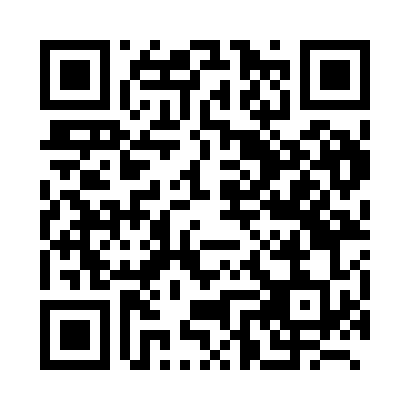 Prayer times for Bierges, BelgiumWed 1 May 2024 - Fri 31 May 2024High Latitude Method: Angle Based RulePrayer Calculation Method: Muslim World LeagueAsar Calculation Method: ShafiPrayer times provided by https://www.salahtimes.comDateDayFajrSunriseDhuhrAsrMaghribIsha1Wed3:516:151:395:419:0311:172Thu3:486:131:395:429:0511:203Fri3:446:121:385:429:0611:234Sat3:416:101:385:439:0811:265Sun3:376:081:385:439:0911:296Mon3:346:061:385:449:1111:327Tue3:306:051:385:459:1211:358Wed3:276:031:385:459:1411:389Thu3:246:011:385:469:1611:4110Fri3:236:001:385:469:1711:4411Sat3:225:581:385:479:1911:4612Sun3:225:571:385:489:2011:4613Mon3:215:551:385:489:2111:4714Tue3:215:541:385:499:2311:4815Wed3:205:521:385:499:2411:4816Thu3:195:511:385:509:2611:4917Fri3:195:501:385:509:2711:5018Sat3:185:481:385:519:2911:5019Sun3:185:471:385:529:3011:5120Mon3:175:461:385:529:3111:5121Tue3:175:451:385:539:3311:5222Wed3:175:431:385:539:3411:5323Thu3:165:421:385:549:3511:5324Fri3:165:411:395:549:3711:5425Sat3:155:401:395:559:3811:5426Sun3:155:391:395:559:3911:5527Mon3:155:381:395:569:4011:5628Tue3:145:371:395:569:4111:5629Wed3:145:361:395:579:4311:5730Thu3:145:351:395:579:4411:5731Fri3:145:351:395:589:4511:58